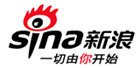 目 录2018安徽年度政务突破力新媒体奖项参报表2018安徽年度政务影响力新媒体奖项参报表2018安徽年度公益社会团体奖项参报表2018安徽年度公益典范人物奖项参报表2018安徽年度爆料先锋奖项参报表2018安徽年度企业影响力营销事件奖项参报表2018安徽年度政务突破力新媒体奖项参报表不知不觉，安徽互联盛典暨微博之夜已陪伴安徽人走过了6年时光，今年，新浪安徽将继续联动安徽各级政府机关、安徽主流媒体、社会公益人士和安徽籍大V等社会各界人士共同举办2018安徽互联盛典暨微博之夜，聚微众之力、成就城市卓越，引领潮流、触动风向，见证这一年值得铭记的安徽力量。本次盛典活动将于 2018年12月在合肥举行，今年，新浪安徽突破性的以内容为核心，旨在评选出2018年安徽地区进步迅猛的政务新媒体；以微博影响力为基础，创造出主动、快速、创新服务模式、矩阵有效联动等特色优秀政务案例的政务新媒体。届时将邀请省直机关、外宣、公安、司法、交通等政府机构领导、公益人物代表、公益机构代表和省内主流媒体出席，共同总结、分享2018年度安徽省新媒体发展取得的成果。同时，现场还将颁发公益、媒体、政务等多个维度奖项。【政府单位名称】：【微博账号】：【案例名称】：【参报奖项】：2018安徽年度政务突破力新媒体【联系人姓名】：                         【联系人电话】：【报名截止日期】：即日起至2018年12月07日24：00               【案例详情】（*请至少填写1个案例，以图文形式呈现，每个案例最少附1涨图片，每张附图需配有准确的文字说明（字数不限）；案例总字数200-300字；）【微博粉丝量】：                        【备注】：参报表单提交邮箱：shenxiutian@ahmail.sina.com.cn联系人：沈女士联系电话：0551-658975322018安徽年度政务影响力新媒体奖项参报表不知不觉，安徽互联盛典暨微博之夜已陪伴安徽人走过了6年时光，今年，新浪安徽将继续联动安徽各级政府机关、安徽主流媒体、社会公益人士和安徽籍大V等社会各界人士共同举办2018安徽互联盛典暨微博之夜，聚微众之力、成就城市卓越，引领潮流、触动风向，见证这一年值得铭记的安徽力量。本次盛典活动将于 2018年12月在合肥举行，今年，新浪安徽突破性的以内容为核心，旨在评选出2018年安徽地区影响力广泛的政务新媒体；以微博影响力为基础，创造出影响覆盖面广、公开、创新服务模式、矩阵有效联动等特色优秀政务案例的政务新媒体。届时将邀请省直机关、外宣、公安、司法、交通等政府机构领导、公益人物代表、公益机构代表和省内主流媒体出席，共同总结、分享2018年度安徽省新媒体发展取得的成果。同时，现场还将颁发公益、媒体、政务等多个维度奖项。【政府单位名称】：【微博账号】：【案例名称】：【参报奖项】：2018安徽年度政务影响力新媒体【联系人姓名】：                         【联系人电话】：【报名截止日期】：即日起至2018年12月07日24：00               【案例详情】（*请至少填写1个案例，以图文形式呈现，每个案例最少附1涨图片，每张附图需配有准确的文字说明（字数不限）；案例总字数200-300字；）【微博粉丝量】：                        【备注】：参报表单提交邮箱：shenxiutian@ahmail.sina.com.cn联系人：沈女士联系电话：0551-658975322018安徽年度公益社会团体申报表不知不觉，安徽互联盛典暨微博之夜已陪伴安徽人走过了6年时光，今年，新浪安徽将继续联动安徽各级政府机关、安徽主流媒体、社会公益人士和安徽籍大V等社会各界人士共同举办2018安徽互联盛典暨微博之夜，聚微众之力、成就城市卓越，引领潮流、触动风向，见证这一年值得铭记的安徽力量。本次盛典活动将于 2018年12月在合肥举行，今年，新浪安徽突破性的以内容为核心，通过发挥移动社交媒体的优势，充分挖掘媒体的责任担当、探寻无微不至的公益力量、解读政务微博发展新趋势。届时将邀请省直机关、外宣、公安、司法、交通等政府机构领导、公益人物代表、公益机构代表和省内主流媒体出席，共同总结、分享2018年度安徽省新媒体发展取得的成果。同时，现场还将颁发公益、媒体、政务等多个维度奖项。【公益单位名称】：【公益名称】：【参报奖项】：2018安徽年度公益社会团体【联系人姓名】：                         【联系人电话】：【报名截止日期】：即日起至2018年12月07日24：00【公益发起初衷】：                       【公益活动举办数量】：（含线上和线下）【优秀公益事迹详情】（*请至少填写1个案例，以图文形式呈现，每个案例最少附1涨图片，每张附图需配有准确的文字说明（字数不限）；案例总字数200---400字；）【优秀公益事迹创新点/贡献度/影响力】：       【公益成果】：【上级单位推荐意见】：                       【公章】：【备注】：参报表单提交邮箱：shenxiutian@ahmail.sina.com.cn联系人：沈女士联系电话：0551-658975322018安徽年度公益典范人物奖项申报表不知不觉，安徽互联盛典暨微博之夜已陪伴安徽人走过了6年时光，今年，新浪安徽将继续联动安徽各级政府机关、安徽主流媒体、社会公益人士和安徽籍大V等社会各界人士共同举办2018安徽互联盛典暨微博之夜，聚微众之力、成就城市卓越，引领潮流、触动风向，见证这一年值得铭记的安徽力量。本次盛典活动将于 2018年12月在合肥举行，今年，新浪安徽突破性的以内容为核心，通过发挥移动社交媒体的优势，充分挖掘媒体的责任担当、探寻无微不至的公益力量、解读政务微博发展新趋势。届时将邀请省直机关、外宣、公安、司法、交通等政府机构领导、公益人物代表、公益机构代表和省内主流媒体出席，共同总结、分享2018年度安徽省新媒体发展取得的成果。同时，现场还将颁发公益、媒体、政务等多个维度奖项。【公益名称】：【参报奖项】：2018安徽年度公益典范人物【公益发起人】：【联系人姓名】：                    【联系人电话】：【报名截止日期】：即日起至2018年12月07日24：00【公益发起初衷】：【公益合作单位】：（*有则填，无则不填）【公益事迹详情】（*请至少填写1个案例，以图文形式呈现，每个案例最少附1涨图片，每张附图需配有准确的文字说明（字数不限）；案例总字数200---400字；）【公益创新点/贡献度/影响力】：        【取得成果】：【备注】：参报表单提交邮箱：shenxiutian@ahmail.sina.com.cn联系人：沈女士联系电话：0551-658975322018安徽年度爆料先锋奖项申报表不知不觉，安徽互联盛典暨微博之夜已陪伴安徽人走过了6年时光，今年，新浪安徽将继续联动安徽各级政府机关、安徽主流媒体、社会公益人士和安徽籍大V等社会各界人士共同举办2018安徽互联盛典暨微博之夜，聚微众之力、成就城市卓越，引领潮流、触动风向，见证这一年值得铭记的安徽力量。本次盛典活动将于 2018年12月在合肥举行，今年，新浪安徽突破性的以内容为核心，通过发挥移动社交媒体的优势，充分挖掘媒体的责任担当、探寻无微不至的公益力量、解读政务微博发展新趋势、掌握本地最新资讯动态。届时将邀请省直机关、外宣、公安、司法、交通、等政府机构领导、公益人物代表、公益机构代表、本地资讯博主和省内主流媒体出席，共同总结、分享2018年度安徽省新媒体发展取得的成果。同时，现场还将颁发公益、媒体、城市KOL、政务等多个维度奖项。【微博账号】：【参报奖项】：2018安徽年度爆料先锋【报奖地市】：【资讯博主联系人姓名】：              【资讯博主联系人电话】：【报名日期】：即日起至2018年12月07日24：00【单条爆料微博最高阅读量】：【具有正能量的年度微博爆料条数】：【年度最佳爆料案例】（*请至少填写3个案例，以图文形式呈现，每个案例最少附1涨图片，每张附图需配有准确的文字说明（字数不限）；案例总字数140---280字；）【最佳案例贡献度/影响力】：参报表单提交邮箱: wujing@ahmail.sina.com.cn联系人：吴女士联系电话：0551-658975322018安徽年度企业影响力营销事件奖项参报表不知不觉，安徽互联盛典暨微博之夜已陪伴安徽人走过了6年时光，今年，新浪安徽将继续联动安徽各级政府机关、安徽主流媒体、社会公益人士和安徽籍大V等社会各界人士共同举办2018安徽互联盛典暨微博之夜，聚微众之力、成就城市卓越，引领潮流、触动风向，见证这一年值得铭记的安徽力量。今年，新浪安徽突破性的以内容为核心，通过发挥移动社交媒体的优势，充分挖掘安徽企业广告营销影响力事件。届时还将邀请省直机关、外宣、等政府机构领导、安徽省企业代表、和省内主流媒体出席，共同总结、分享2018年度安徽省企业营销事件取得的成果。同时，现场还将颁发企业、公益、媒体、政务等多个维度奖项。2018安徽年度企业影响力营销事件旨在评选出安徽地区2018年间创新利用互联网平台发声，引起相关业界、安徽网友关注的企业营销事件。【报名日期】：即日起至2018年12月07日24：00【企业名称】：【提报联系人姓名】：           【提报联系人电话】：【参报奖项】：2018安徽年度企业影响力营销事件【参报事件案例】：【影响力事件简介】（*请以图文形式呈现，每张附图需配有准确的文字说明，案例总字数140---280字；）：【影响力事件创新点/影响力】：【备注】：参报表单提交邮箱: wangsijia@ahmail.sina.com.cn联系人：王女士联系电话：0551-65897549